Alderley station accessibility upgrade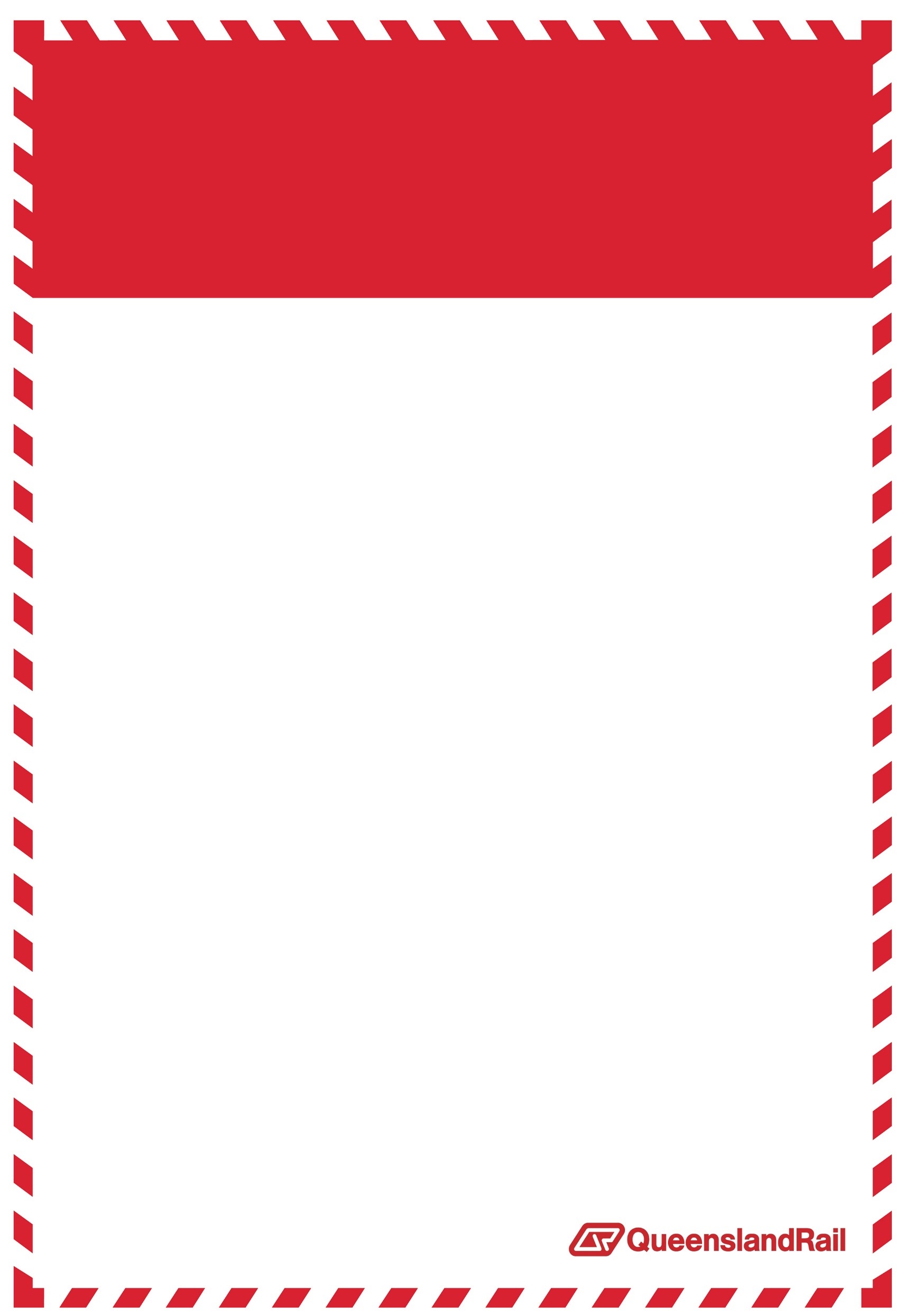 Night works –March 2017As part of the Alderley station accessibility upgrade, night works will be undertaken between 10.30pm and 4.30am the next morning from Sunday 19 to Thursday 23 March 2017.Activities include the modification of overhead power lines. For the safety of customers and workers and to maintain rail services, these works must be undertaken at night.Scheduled night worksKeeping you informedThe Alderley station accessibility upgrade is part of Queensland Rail’s $212 million upgrade program and is expected to be completed by late 2017, weather and construction conditions permitting.For more information, please contact the Stakeholder Engagement team on 1800 722 203 (free call), email stationsupgrade@qr.com.au or visit queenslandrail.com.auLocationDates and hours of workType of workAlderley station10.30pm to 4.30am the next morning on:Sunday 19 to Thursday 23 March (over 5 nights)This work will involve:Heavy machinery including cranes and vehicles with bright flashing lights and reversing beepersHand tools and light powered equipment Mobile lighting towers Vehicle movements.Residents and businesses adjacent to Alderley station may experience some noise from these works and truck movements. Mobile lighting towers will be used during night works. Traffic management controls will be in Railway Place and the station carpark.Every effort will be made to carry out these works with minimal disruption. Queensland Rail appreciates the local community’s cooperation during these important works.Residents and businesses adjacent to Alderley station may experience some noise from these works and truck movements. Mobile lighting towers will be used during night works. Traffic management controls will be in Railway Place and the station carpark.Every effort will be made to carry out these works with minimal disruption. Queensland Rail appreciates the local community’s cooperation during these important works.Residents and businesses adjacent to Alderley station may experience some noise from these works and truck movements. Mobile lighting towers will be used during night works. Traffic management controls will be in Railway Place and the station carpark.Every effort will be made to carry out these works with minimal disruption. Queensland Rail appreciates the local community’s cooperation during these important works.